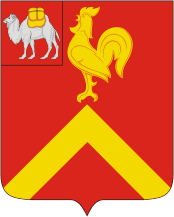 АДМИНИСТРАЦИЯ КРАСНОАРМЕЙСКОГО МУНИЦИПАЛЬНОГО РАЙОНА ЧЕЛЯБИНСКОЙ ОБЛАСТИРАСПОРЯЖЕНИЕот  16.01.2019 г. №. 04-р  .  Об  утверждении ежеквартальных сведенийо численности муниципальных служащих органовместного самоуправления, работников муниципальныхучреждений Красноармейского муниципального районаВ соответствии с решением Собрания депутатов Красноармейского муниципального района от 26.03.2015 г. № 31 «Об утверждении порядка опубликования ежеквартальных сведений о численности муниципальных служащих органов местного самоуправления, работников муниципальных учреждений Красноармейского муниципального района и фактических затрат на их денежное содержание»:1. Утвердить информацию о численности муниципальных служащих органов местного самоуправления, работников муниципальных учреждений Красноармейского муниципального района и фактических затрат на их денежное содержание за  2018 год (Приложение).2. Управлению делами администрации района (Л.В. Антипьев) опубликовать настоящее распоряжение в газете «Маяк» и разместить на официальном на сайте администрации Красноармейского муниципального района в сети «Интернет».3. Контроль исполнения настоящего распоряжения возложить на заместителя главы района, начальника финансового управления района Дмитриеву С.В.	Глава района 								Ю.А. СакулинСведения о численности муниципальных служащихорганов местного самоуправления, работников муниципальных учрежденийКрасноармейского муниципального районаи фактических затрат на их денежное содержаниепо состоянию на 01.01.2019 года№ п/п Наименование показателяСреднесписочная численностьФактические затраты (денежное содержание), тыс. руб.1. Муниципальные служащие103,346 868,152. Работники муниципальных учреждений2029635 550,33